November 19th 2019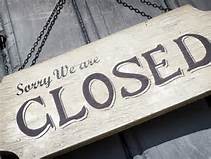 Town Hall will be closing @2pm on 11/19/19 for an employee meeting. 